УРОКИ, ИЗВЛЕЧЕННЫЕ ИЗ АВАРИИ(Ленинградская область с 02:53 08.02.2021 по 21:54 09.02.21)Дата происшествия:с 02:53 08.02.2021 по 21:54 09.02.2021 Наименование организации:Филиал ПАО "ФСК ЕЭС" - Ленинградское ПМЭС Ведомственная принадлежность:Публичное акционерное общество "ФСК ЕЭС"Место аварии:Ленинградская область. КВЛ 330 кВ Копорская – ПулковскаяВид аварии:Отключение генерирующего оборудования или объекта электросетевого хозяйства, приводящее к снижению надежности ЕЭС России или технологически изолированных территориальных электро-энергетических систем, при возникновении следующего события:внеплановое ограничение выдачи мощности электростанцией на величину 100 МВт и более на срок более одних суток, обусловленное невозможностью использования располагаемой мощности электростанции из-за аварийного отключения линий электропередачи или оборудования электрических сетейКраткое описание аварии:08.02 в 02:53 действием защит отключилась КВЛ 330 кВ Копорская – Пулковская.В 10:54 произведен осмотр КВЛ 330 кВ Копорская – Пулковская. На анкерной опоре 195 (тип опоры У330-1ЛП+9) обнаружен обрыв шлейфа В 15:13 КВЛ 330 кВ Копорская – Пулковская выведена в ремонт. 09.02 в 18:09 восстановлен шлейф ф.С на оп. 195 КВЛ 330 кВ Копорская – Пулковская.09.02 в 21:27 после устранения неисправности, КВЛ 330 кВ Копорская - Пулковская включена в транзит.09.02 в 21:27 сняты ограничения в сечении и внеплановом ограничении выдачи мощности Ленинградской АЭС.Последствия аварии:Внеплановое ограничение выдачи мощности электростанцией Ленинградской АЭС на срок более одних суток. Отключений потребителей не было.1. Технические причины аварии: Дефекты монтажа шлейфового спирального зажима марки ШС-33,2-01, производства АО «Электросетьстройпроект», смонтированного на опоре № 195 КВЛ 330 кВ Копорская – Пулковская (фаза «С»). При вскрытии выявлено, что шлейфовый спиральный зажим марки ШС-33,2-01, смонтирован с нарушениями заводской инструкции по монтажу п. 4.2. ШС-33,2-01 имеет дополнительную вставку из провода длиной 17,5 см. Зазор между торцами проводов и вставкой составляет 12,5 см. Согласно инструкции по монтажу спирального зажима марки ШС-33,2-01 п. 4.2, вставка провода в спиральный зажим не предусмотрена. Зазоры между торцами проводов должны составлять не более 5 мм. Монтаж шлейфового спирального зажима марки ШС-33,2-01 выполняла подрядная организация ООО "РубежРемстрой".2. Организационные причины аварии:2.1. Несоблюдение подрядной организацией ООО "РубежРемстрой" инструкции по монтажу спирального зажима марки ШС-33,2-01 3. Технические мероприятия:3.1. Провести внеплановый тепловизионный контроль по всей длине КВЛ 330 кВ Копорская - Пулковская.3.2. По результатам тепловизионного контроля в случае выявления аварийных участков выполнить их замену.4. Организационные мероприятия:4.1. Направить претензионное письмо в ООО "РубежРемстрой" по факту нарушения технологии монтажа оборудования КВЛ 330 кВ Копорская-Пулковская. Копию ответа на претензионное письмо отправить в адрес Северо-Западного управления Ростехнадзора. 5. Извлеченные уроки:5.1. Усиление контроля за качеством исполнения контактных соединений при вводе в эксплуатацию ЛЭП.6. Фото места происшествия.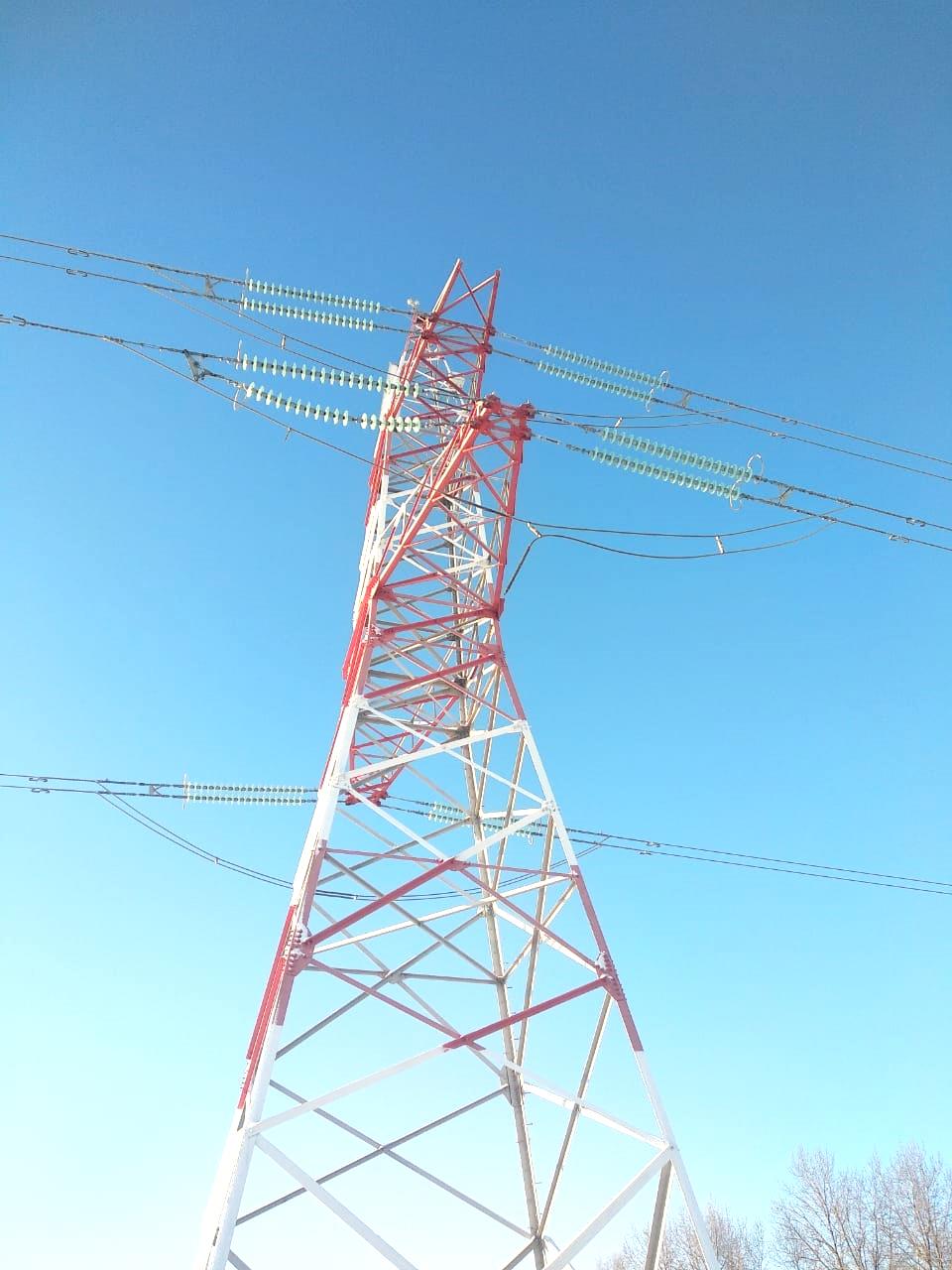 